Anatomy & Physiology	Course No. 03053	Credit: 1.0Pathways and CIP Codes: Biotechnology; Health ScienceCourse Description: Technical Level: Anatomy and Physiology is a 1-credit course that is the study of the function, structure, and interrelationships of the various systems of the human body. To understand the structural and functional systems of the human body, students will learn about terminology, body plan and organization, histology, the integumentary system, the skeletal system, the muscular system, the nervous system, special senses, the endocrine system, the cardiovascular system, lymphatic system, immunity, the respiratory system, the digestive system, metabolism, the urinary system, and the reproductive system. Special attention should be given to health careers, related technical skills, and technology associated with these professions. Directions: The following competencies are required for full approval of this course. Check the appropriate number to indicate the level of competency reached for learner evaluation.RATING SCALE:4.	Exemplary Achievement: Student possesses outstanding knowledge, skills or professional attitude.3.	Proficient Achievement: Student demonstrates good knowledge, skills or professional attitude. Requires limited supervision.2.	Limited Achievement: Student demonstrates fragmented knowledge, skills or professional attitude. Requires close supervision.1.	Inadequate Achievement: Student lacks knowledge, skills or professional attitude.0.	No Instruction/Training: Student has not received instruction or training in this area.Benchmark 1: CompetenciesBenchmark 2: CompetenciesBenchmark 3: CompetenciesBenchmark 4:	 CompetenciesBenchmark 5:	 CompetenciesBenchmark 6: CompetenciesBenchmark 7:	 CompetenciesBenchmark 8:	 CompetenciesBenchmark 9: CompetenciesBenchmark 10: CompetenciesBenchmark 11: CompetenciesBenchmark 12: CompetenciesBenchmark 13: CompetenciesBenchmark 14: CompetenciesI certify that the student has received training in the areas indicated.Instructor Signature: 	For more information, contact:CTE Pathways Help Desk(785) 296-4908pathwayshelpdesk@ksde.org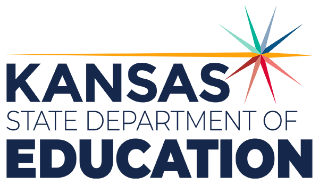 900 S.W. Jackson Street, Suite 102Topeka, Kansas 66612-1212https://www.ksde.orgThe Kansas State Department of Education does not discriminate on the basis of race, color, national origin, sex, disability or age in its programs and activities and provides equal access to any group officially affiliated with the Boy Scouts of America and other designated youth groups. The following person has been designated to handle inquiries regarding the nondiscrimination policies:	KSDE General Counsel, Office of General Counsel, KSDE, Landon State Office Building, 900 S.W. Jackson, Suite 102, Topeka, KS 66612, (785) 296-3201. Student name: Graduation Date:#DESCRIPTIONRATING1.1Upon completion of this section the student will be able to demonstrate measurable understanding of descriptive anatomical and directional terminology including the following topics.anatomical positionbody planes, sectionsbody cavities & regionsdirectional termsbasic terminologylevels of organizationsurvey of body systems#DESCRIPTIONRATING2.1Upon completion of this section the student will be able to demonstrate measurable  understanding of the basic tissues of the body, their location, and functions, including the following topics. overview of histology & tissue typesmicroscopic anatomy, location, & functional roles of epithelial, connective, muscular and nervous tissuesmembranes (mucous, serous, cutaneous & synovial)glands (exocrine & endocrine)tissue injury & repair#DESCRIPTIONRATING3.1Upon completion of this section the student will be able to demonstrate measurable understanding of major gross and microscopic anatomical components of the integumentary system and describe the functions of the system, including the following topics.general functions of the skin & the subcutaneous layergross & microscopic anatomy of the skinroles of the specific tissue layers of the skin & subcutaneous layeranatomy & functional roles of accessory structuresapplication of homeostatic mechanismspredictions related to homeostatic imbalance, including disease states & disorders#DESCRIPTIONRATING4.1Upon completion of this section the student will be able to demonstrate measurable understanding of major gross and microscopic anatomical components of the skeletal system and explain their functional roles in osteogenesis, repair, and body movement, including the following topics.general functions of bone & the skeletal systemstructural components – microscopic anatomystructural components – gross anatomyphysiology of embryonic bone formation (ossification, osteogenesis)physiology of bone growth, repair & remodelingorganization of the skeletal systemgross anatomy of bonesclassification, structure & function of joints (articulations)application of homeostatic mechanismspredictions related to homeostatic imbalance, including disease states & disorders#DESCRIPTIONRATING5.1Upon completion of this section the student will be able to demonstrate measurable  understanding of major gross and microscopic anatomical components of the muscular system and explain their functional roles in body movement, maintenance of posture, and heat production, including the following topics. general functions of muscle tissueidentification, general location, & comparative characteristics of skeletal, smooth, & cardiac muscle tissuedetailed gross & microscopic anatomy of skeletal musclephysiology of skeletal muscle contractionskeletal muscle metabolismprinciples & types of whole muscle contractionnomenclature of skeletal muscleslocation & function of skeletal musclesgroup actions of skeletal muscleslever systemsapplication of homeostatic mechanismspredictions related to homeostatic imbalance, including disease states & disorders#DESCRIPTIONRATING6.1Upon completion of this section the student will be able to demonstrate measurable understanding of the major gross and microscopic anatomical components of the nervous system and explain their functional roles in communication, control, and integration, including the following topics.general functions of the nervous systemorganization of the nervous system from both anatomical & functional perspectivesgross & microscopic anatomy of the nerve tissueneurophysiology, including mechanism of resting membrane potential, production of action potentials & impulse transmissionneurotransmitters & their roles in synaptic transmissionsensory receptors & their rolesdivision, origin, & function of component parts of the brainprotective roles of the cranial bones, meninges, & cerebrospinal fluidstructure & function of cranial nervesanatomy of the spinal cord, spinal nerves, & cranial nervesreflexes & their roles in nervous system functionphysiology of sensory & motor pathways in the brain & spinal cordfunctions of the autonomic nervous systemcomparison of somatic & autonomic nervous systemsapplication of homeostatic mechanismspredictions related to homeostatic imbalance, including disease states & disorders#DescriptionRATING7.1Upon completion of this section the student will be able to demonstrate measurable understanding of the major gross and microscopic anatomical components of the eye and ear and explain their functional roles in vision, hearing, and equilibrium. Students should also be able to identify and locate the receptors responsible for olfaction and gustation and briefly describe the physiology of smell and taste, including the following topics.gross & microscopic anatomy of the eye & earroles of specific tissues of the eye in visionroles of specific tissues of the ear in hearing & equilibriumolfactory receptors & their role in smellgustatory receptors & their role in tastegeneral gross & microscopic anatomy of hearing & accessory structures of the earroles of specific tissues of the ear in hearingroles of the accessory structuresrole of the ear in equilibriumapplication of homeostatic mechanismspredictions related to homeostatic imbalance, including disease states & disorders#DescriptionRATING8.1Upon completion of this section the student will be able to demonstrate measurable  understanding of the major gross and microscopic anatomical components of the endocrine system and explain the functional roles of their respective hormones in communication, control, and integration, including the following topics. general functions of the endocrine systemchemical classification of hormones & mechanism of hormone actions at receptorscontrol of hormone secretioncontrol by the hypothalamus & pituitary glandidentify, source, secretory control, & functional roles of the major hormones produced by the bodylocal hormones (paracrine & autocrine) & growth factorshormonal response to stressapplication of homeostatic mechanismspredictions related to homeostatic imbalance, including disease states & disorders#DescriptionRating9.1Upon completion of this section the student will be able to demonstrate measurable understanding of the major gross and microscopic anatomical components of the cardiovascular system and explain their functional roles in transport and hemodynamics, including the following topics.general functions of the cardiovascular systemcomposition of blood plasmaidentity, microscopic anatomy, numbers, formation, & functional roles of the formed elements of the bloodhemostasis, including coagulation of the bloodABO & Rh blood groupinggross & microscopic anatomy of the heart, including the conduction systemphysiology of cardiac muscle contractionblood flow through the heartconduction system of the heart & the electrocardiogramcardiac cycleregulation of cardiac output, stroke volume & heart rateanatomy & functional roles of the different types of blood vesselspattern of blood circulation throughout the body, including systemic and pulmonary circuitspulmonary, coronary, hepatic portal, & fetal circulationsblood pressure & its functional interrelationships with cardiac output, peripheral resistance, & hemodynamicsapplication of homeostatic mechanismspredictions related to homeostatic imbalance, including disease states & disorders#Descriptionrating10.1Upon completion of this section the student will be able to demonstrate measurable understanding of the major gross and microscopic anatomical components of the lymphatic system and explain their functional roles in fluid dynamics and immunity, including the following topics.general functions of the lymphatic systemlymph & lymphatic vesselslymphatic cells, tissues, & organsintroduction to innate (nonspecific) defenses & adaptive (specific) defensesinnate (nonspecific) defensesoverview of adaptive (specific) defensesantigens & antigen processinglymphocytes & their role in adaptive immunityantibodies & their role in adaptive immunityapplied immunologyapplication of homeostatic mechanismspredictions related to homeostatic imbalance, including disease states & disorders#DescriptionRating11.1Upon completion of this section the student will be able to demonstrate measurable understanding of the major gross and microscopic anatomical components of the respiratory system and explain their functional roles in breathing/ventilation and in the processes of external and internal respiration, including the following topics.general functions of the respiratory systemgross & microscopic anatomy of the respiratory tract & related organsmechanisms of pulmonary ventilationpulmonary air volumes & capacitiesmechanisms of gas exchange in lungs & tissuesmechanisms of gas transport in the bloodcontrol of pulmonary ventilationapplication of homeostatic mechanismspredictions related to homeostatic imbalance, including disease states & disorders#DescriptionRating12.1Upon completion of this section the student will be able to demonstrate measurable understanding of the major gross and microscopic anatomical components of the digestive system and explain their functional roles in digestion, absorption, excretion, and elimination, including the following topics.general functions of the digestive systemgross & microscopic anatomy of the alimentary canalgross & microscopic anatomy of the accessory glands & organsperitoneum & mesenteriesmotility in the alimentary canalmechanical & chemical processes of digestionprocesses of absorptionhormonal & neural regulation of digestive processesapplication of homeostatic mechanismspredictions related to homeostatic imbalance, including disease states & disorders#DescriptionRating13.1Upon completion of this section the student will be able to demonstrate measurable understanding of the major gross and microscopic anatomical components of the urinary system and explain their functional roles, including the following topics.general functions of the urinary systemgross & microscopic anatomy of the urinary tract, including detailed histology of the nephronsfunctional processes of urine formation, including filtration, reabsorption, secretion, & excretion system and the roles of aldosterone & antidiuretic hormone factors regulating & altering urine volume & composition, including the renin-angiotensin system and roles of aldosterone & antidiuretic hormone.endocrine activities of the kidneys, such as vitamin D activation & secretion of erythropoietininnervation & control of the urinary bladder#DescriptionRating14.1Upon completion of this section the student will be able to demonstrate measurable understanding of the major gross and microscopic anatomical components of the reproductive system and explain their functional roles in reproduction and inheritance, including the following topics.general functions of the male & female reproductive systemsgross & microscopic anatomy of the male & female reproductive systemsgametogenesisspecific roles of the female reproductive organsspecific roles of the male reproductive organsregulation of reproductive functionsconception, pregnancy, & embryological & fetal development parturition & labormammary gland anatomy & physiology